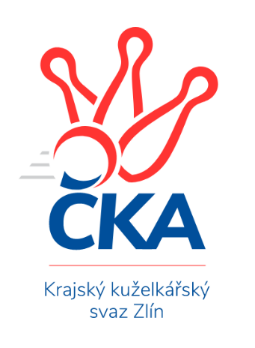 ZLÍNSKÝ KRAJSKÝ KUŽELKÁŘSKÝ SVAZ                                                                                          Zlín 22.10.2023ZPRAVODAJ ZLÍNSKÉ KRAJSKÉ SOUTĚŽE2023-20245. koloTJ Chropyně 	- KC Zlín D	5:1	1620:1549	6.0:2.0	20.10.TJ Zubří B	- TJ Zubří C	5:1	1620:1579	5.0:3.0	20.10.TJ Sokol Luhačovice B	- TJ Spartak Hluk	4:2	1680:1646	5.0:3.0	21.10.KK Camo Slavičín B	- TJ Sokol Machová C	5:1	1787:1580	7.0:1.0	21.10.SC Bylnice B	- TJ Bojkovice Krons B	2:4	1700:1713	5.0:3.0	21.10.TJ Bojkovice Krons C	- VKK Vsetín C		dohrávka		1.11.Tabulka družstev:	1.	TJ Bojkovice Krons B	5	4	0	1	21.0 : 9.0 	24.0 : 16.0 	 1662	8	2.	TJ Sokol Luhačovice B	5	4	0	1	18.0 : 12.0 	26.0 : 14.0 	 1693	8	3.	VKK Vsetín C	4	3	0	1	18.0 : 6.0 	19.5 : 12.5 	 1676	6	4.	KK Camo Slavičín B	5	3	0	2	16.0 : 14.0 	22.0 : 18.0 	 1607	6	5.	TJ Chropyně	5	2	1	2	17.0 : 13.0 	23.5 : 16.5 	 1598	5	6.	TJ Bojkovice Krons C	3	2	0	1	10.0 : 8.0 	14.0 : 10.0 	 1538	4	7.	TJ Zubří B	4	2	0	2	12.0 : 12.0 	16.0 : 16.0 	 1648	4	8.	TJ Spartak Hluk	5	2	0	3	14.0 : 16.0 	18.0 : 22.0 	 1574	4	9.	SC Bylnice B	5	2	0	3	13.0 : 17.0 	16.0 : 24.0 	 1619	4	10.	TJ Sokol Machová C	5	1	1	3	9.0 : 21.0 	12.5 : 27.5 	 1591	3	11.	KC Zlín D	5	1	0	4	11.0 : 19.0 	18.0 : 22.0 	 1530	2	12.	TJ Zubří C	5	0	2	3	9.0 : 21.0 	14.5 : 25.5 	 1494	2Program dalšího kola:6. kolo27.10.2023	pá	17:00	TJ Sokol Machová C - TJ Zubří B	27.10.2023	pá	17:00	TJ Zubří C - SC Bylnice B	28.10.2023	so	9:00	TJ Spartak Hluk - KC Zlín D	28.10.2023	so	14:00	TJ Sokol Luhačovice B - TJ Bojkovice Krons C	28.10.2023	so	15:00	KK Camo Slavičín B - TJ Chropyně 		 TJ Chropyně 	1620	5:1	1549	KC Zlín D	Richard Mikeš	 	 201 	 189 		390 	 1:1 	 387 	 	191 	 196		Karel Skoumal	Milan Podaný	 	 215 	 204 		419 	 2:0 	 383 	 	196 	 187		Hana Polišenská	Lenka Mikešová	 	 207 	 202 		409 	 2:0 	 373 	 	184 	 189		Matěj Čunek	Jaroslav Krejčíř	 	 202 	 200 		402 	 1:1 	 406 	 	201 	 205		Věra Skoumalovározhodčí: ved	 TJ Zubří B	1620	5:1	1579	TJ Zubří C	Václav Zeman	 	 202 	 230 		432 	 1:1 	 421 	 	211 	 210		Josef Zbranek	Petr Pavlíček	 	 189 	 204 		393 	 2:0 	 365 	 	187 	 178		Marek Křesťan	Jaroslav Pavlát	 	 182 	 174 		356 	 0:2 	 388 	 	206 	 182		Jakub Pavlica	Martin Adam	 	 222 	 217 		439 	 2:0 	 405 	 	214 	 191		Marek Divišrozhodčí:  Vedoucí družstev	 TJ Sokol Luhačovice B	1680	4:2	1646	TJ Spartak Hluk	Andrea Katriňáková	 	 210 	 223 		433 	 1:1 	 443 	 	243 	 200		Ondřej Kelíšek	Hana Krajíčková	 	 220 	 206 		426 	 0:2 	 437 	 	229 	 208		Jiří Pospíšil	Zdenka Svobodová	 	 207 	 218 		425 	 2:0 	 395 	 	180 	 215		Zdeněk Kočíř	Ludmila Pančochová	 	 204 	 192 		396 	 2:0 	 371 	 	187 	 184		Miroslav Nožičkarozhodčí: Zdenka Svobodová	 KK Camo Slavičín B	1787	5:1	1580	TJ Sokol Machová C	Rostislav Studeník	 	 217 	 240 		457 	 2:0 	 414 	 	205 	 209		Miroslav Ševeček	Jakub Havrlant	 	 219 	 218 		437 	 2:0 	 351 	 	177 	 174		Gabriela Benková	Petr Hanousek	 	 214 	 221 		435 	 1:1 	 443 	 	204 	 239		Jakub Pavlištík	Josef Číž	 	 229 	 229 		458 	 2:0 	 372 	 	196 	 176		Pavel Brázdilrozhodčí:  Vedoucí družstev	 SC Bylnice B	1700	2:4	1713	TJ Bojkovice Krons B	Ladislav Strnad	 	 210 	 238 		448 	 2:0 	 418 	 	199 	 219		Vlastimil Lahuta	Vladimíra Strnková	 	 231 	 174 		405 	 1:1 	 418 	 	217 	 201		Zdeněk Kafka	Michal Pecl	 	 200 	 195 		395 	 0:2 	 454 	 	216 	 238		Martin Hradský	Ondřej Novák	 	 230 	 222 		452 	 2:0 	 423 	 	203 	 220		Jana Šopíkovározhodčí:  Vedoucí družstevPořadí jednotlivců:	jméno hráče	družstvo	celkem	plné	dorážka	chyby	poměr kuž.	Maximum	1.	Martin Hradský 	TJ Bojkovice Krons B	448.78	312.7	136.1	5.2	3/3	(486)	2.	Dita Stratilová 	VKK Vsetín C	445.50	298.2	147.3	6.0	3/3	(461)	3.	Ondřej Novák 	SC Bylnice B	441.78	299.2	142.6	6.2	3/3	(462)	4.	Josef Číž 	KK Camo Slavičín B	440.11	303.7	136.4	9.1	3/3	(478)	5.	Hana Krajíčková 	TJ Sokol Luhačovice B	439.50	302.8	136.8	8.0	2/3	(465)	6.	Jaroslav Krejčíř 	TJ Chropyně 	438.00	300.8	137.2	8.7	2/3	(480)	7.	Václav Zeman 	TJ Zubří B	433.67	290.7	143.0	7.7	3/3	(462)	8.	Ladislav Strnad 	SC Bylnice B	433.50	297.5	136.0	5.8	2/3	(448)	9.	Eva Hajdová 	VKK Vsetín C	431.67	304.0	127.7	5.7	3/3	(448)	10.	Ludmila Pančochová 	TJ Sokol Luhačovice B	430.67	300.7	130.0	7.0	3/3	(453)	11.	Jakub Pavlištík 	TJ Sokol Machová C	430.13	297.3	132.9	8.1	4/4	(443)	12.	Helena Konečná 	TJ Sokol Luhačovice B	429.50	292.0	137.5	7.0	2/3	(462)	13.	Zdenka Svobodová 	TJ Sokol Luhačovice B	429.50	296.0	133.5	5.5	2/3	(434)	14.	Petra Gottwaldová 	VKK Vsetín C	428.00	299.0	129.0	8.5	2/3	(439)	15.	Ondřej Kelíšek 	TJ Spartak Hluk	426.25	293.3	133.0	4.5	2/3	(443)	16.	Lumír Navrátil 	TJ Bojkovice Krons B	421.67	294.0	127.7	11.3	3/3	(475)	17.	Andrea Katriňáková 	TJ Sokol Luhačovice B	421.17	299.2	122.0	6.3	3/3	(466)	18.	Martin Adam 	TJ Zubří B	420.75	287.5	133.3	9.0	2/3	(439)	19.	Petr Bařinka 	TJ Bojkovice Krons B	416.75	281.8	135.0	7.3	2/3	(446)	20.	Miroslav Ševeček 	TJ Sokol Machová C	413.00	289.8	123.3	10.0	4/4	(445)	21.	Petr Hanousek 	KK Camo Slavičín B	413.00	294.0	119.0	9.8	2/3	(443)	22.	Petr Pavlíček 	TJ Zubří B	411.83	294.7	117.2	11.3	3/3	(434)	23.	Jiří Pospíšil 	TJ Spartak Hluk	410.83	283.5	127.3	6.8	2/3	(437)	24.	Michal Pecl 	SC Bylnice B	410.33	290.7	119.7	10.9	3/3	(444)	25.	Jaroslav Pavlát 	TJ Zubří B	409.00	286.0	123.0	9.5	2/3	(462)	26.	Petr Foltýn 	VKK Vsetín C	408.83	291.8	117.0	11.7	3/3	(421)	27.	Lenka Mikešová 	TJ Chropyně 	408.75	293.0	115.8	10.3	2/3	(410)	28.	Věra Skoumalová 	KC Zlín D	408.00	295.5	112.5	10.5	4/4	(426)	29.	Zdeněk Kočíř 	TJ Spartak Hluk	405.17	286.8	118.3	10.0	3/3	(425)	30.	Jana Šopíková 	TJ Bojkovice Krons B	404.50	286.5	118.0	6.5	2/3	(423)	31.	Milan Podaný 	TJ Chropyně 	402.67	288.0	114.7	10.1	3/3	(443)	32.	Vítězslav Svárovský 	KK Camo Slavičín B	401.00	279.5	121.5	11.0	2/3	(427)	33.	Jakub Havrlant 	KK Camo Slavičín B	397.50	289.5	108.0	15.8	2/3	(437)	34.	Marek Diviš 	TJ Zubří C	396.50	275.2	121.3	7.2	2/2	(411)	35.	Jozef Kundrata 	TJ Bojkovice Krons C	395.50	278.0	117.5	10.0	2/3	(408)	36.	Vlastimil Lahuta 	TJ Bojkovice Krons B	393.00	284.5	108.5	13.3	3/3	(428)	37.	Václav Vlček 	TJ Sokol Machová C	392.00	290.0	102.0	12.3	3/4	(394)	38.	Jaroslav Sojka 	TJ Bojkovice Krons C	389.67	286.3	103.3	9.7	3/3	(410)	39.	Karel Skoumal 	KC Zlín D	387.33	280.3	107.0	13.7	3/4	(394)	40.	Luděk Novák 	SC Bylnice B	384.75	280.3	104.5	10.8	2/3	(397)	41.	Martin Zvonek 	KK Camo Slavičín B	384.17	267.8	116.3	17.3	3/3	(414)	42.	Patrik Zepřálka 	TJ Zubří C	378.67	264.7	114.0	8.7	2/2	(414)	43.	Jan Křižka 	TJ Bojkovice Krons C	377.50	278.0	99.5	14.5	2/3	(396)	44.	Martin Orság 	VKK Vsetín C	376.50	275.0	101.5	14.5	2/3	(393)	45.	Vladimír Beran 	TJ Chropyně 	374.75	273.3	101.5	15.3	2/3	(397)	46.	Vladimír Adámek 	TJ Zubří B	374.67	278.7	96.0	13.7	3/3	(376)	47.	Jan Lahuta 	TJ Bojkovice Krons C	374.00	269.0	105.0	13.5	2/3	(380)	48.	Miroslav Nožička 	TJ Spartak Hluk	372.67	277.3	95.3	15.3	3/3	(377)	49.	Matěj Čunek 	KC Zlín D	370.25	272.8	97.5	15.1	4/4	(385)	50.	Gabriela Benková 	TJ Sokol Machová C	359.67	263.0	96.7	17.0	3/4	(394)	51.	Richard Mikeš 	TJ Chropyně 	359.00	263.0	96.0	15.3	2/3	(390)	52.	Marek Křesťan 	TJ Zubří C	358.75	267.3	91.5	14.3	2/2	(365)	53.	Antonín Strnad 	SC Bylnice B	352.67	268.3	84.3	17.3	3/3	(391)	54.	Roman Prachař 	TJ Spartak Hluk	351.50	263.0	88.5	17.5	2/3	(373)	55.	Ivana Bartošová 	KK Camo Slavičín B	351.50	263.0	88.5	19.0	2/3	(361)		Jaroslav Kramár 	TJ Bojkovice Krons C	471.00	309.0	162.0	7.0	1/3	(471)		Rostislav Studeník 	KK Camo Slavičín B	457.00	305.0	152.0	9.0	1/3	(457)		Lenka Menšíková 	TJ Bojkovice Krons B	446.00	306.0	140.0	5.5	1/3	(456)		Monika Hubíková 	TJ Sokol Luhačovice B	433.50	301.0	132.5	7.0	1/3	(443)		Michal Kuchařík 	TJ Chropyně 	424.00	304.0	120.0	10.0	1/3	(424)		Josef Zbranek 	TJ Zubří C	421.00	278.0	143.0	9.0	1/2	(421)		Zdeněk Kafka 	TJ Bojkovice Krons B	418.00	319.0	99.0	14.0	1/3	(418)		Jaroslav Adam 	TJ Zubří B	413.00	288.0	125.0	8.0	1/3	(413)		Vladimíra Strnková 	SC Bylnice B	405.00	275.0	130.0	8.0	1/3	(405)		Anna Nožičková 	TJ Spartak Hluk	400.00	287.0	113.0	11.0	1/3	(400)		Adam Záhořák 	KC Zlín D	397.00	287.0	110.0	10.0	1/4	(412)		Miroslav Míšek 	TJ Chropyně 	391.00	254.0	137.0	6.0	1/3	(391)		Jakub Pavlica 	TJ Zubří C	390.00	279.5	110.5	13.0	1/2	(392)		Jana Dvořáková 	TJ Sokol Machová C	388.50	274.0	114.5	15.5	2/4	(397)		Hana Polišenská 	KC Zlín D	383.00	267.0	116.0	9.0	1/4	(383)		Patrik Lacina 	TJ Zubří C	380.50	289.5	91.0	16.0	1/2	(388)		Vendula Vrzalová 	KC Zlín D	377.00	280.0	97.0	12.0	1/4	(377)		Pavel Brázdil 	TJ Sokol Machová C	372.00	258.0	114.0	10.0	1/4	(372)		Radek Hajda 	VKK Vsetín C	365.00	264.0	101.0	18.0	1/3	(365)		Tomáš Hanáček 	KC Zlín D	361.00	271.8	89.3	18.8	2/4	(376)		Klára Cyprová 	TJ Sokol Luhačovice B	356.00	260.0	96.0	12.0	1/3	(356)		Lubomír Krupa 	TJ Zubří C	354.00	266.0	88.0	14.0	1/2	(354)		Tomáš Indra 	TJ Spartak Hluk	352.00	266.5	85.5	17.5	1/3	(368)		Tomáš Galuška 	TJ Spartak Hluk	349.00	234.0	115.0	14.0	1/3	(349)		Josef Gazdík 	TJ Bojkovice Krons C	347.00	261.0	86.0	17.0	1/3	(347)		Hana Hrančíková 	TJ Sokol Machová C	343.00	230.0	113.0	13.0	1/4	(343)		Antonín Matula 	TJ Zubří C	342.00	230.0	112.0	12.0	1/2	(342)		Miroslav Šopík 	TJ Bojkovice Krons C	333.00	252.0	81.0	19.0	1/3	(333)		Petr Vrzalík 	KC Zlín D	332.00	245.0	87.0	13.0	1/4	(332)Sportovně technické informace:Starty náhradníků:registrační číslo	jméno a příjmení 	datum startu 	družstvo	číslo startu
Hráči dopsaní na soupisku:registrační číslo	jméno a příjmení 	datum startu 	družstvo	26634	Rostislav Studeník	21.10.2023	KK Camo Slavičín B	Zpracoval: Radim Abrahám      e-mail: stk.kks-zlin@seznam.cz    mobil: 725 505 640        http://www.kksz-kuzelky.czAktuální výsledky najdete na webových stránkách: http://www.kuzelky.comNejlepší šestka kola - absolutněNejlepší šestka kola - absolutněNejlepší šestka kola - absolutněNejlepší šestka kola - absolutněNejlepší šestka kola - dle průměru kuželenNejlepší šestka kola - dle průměru kuželenNejlepší šestka kola - dle průměru kuželenNejlepší šestka kola - dle průměru kuželenNejlepší šestka kola - dle průměru kuželenPočetJménoNázev týmuVýkonPočetJménoNázev týmuPrůměr (%)Výkon3xJosef ČížSlavičín B4584xJosef ČížSlavičín B110.974581xRostislav StudeníkSlavičín B4571xRostislav StudeníkSlavičín B110.724573xDita StratilováVsetín C4561xMartin AdamZubří B110.554394xMartin HradskýBojkovice B4542xVáclav ZemanZubří B108.784322xOndřej NovákBylnice B4522xJakub PavlištíkMachová C107.334431xLadislav StrnadBylnice B4482xDita StratilováVsetín C107.29456